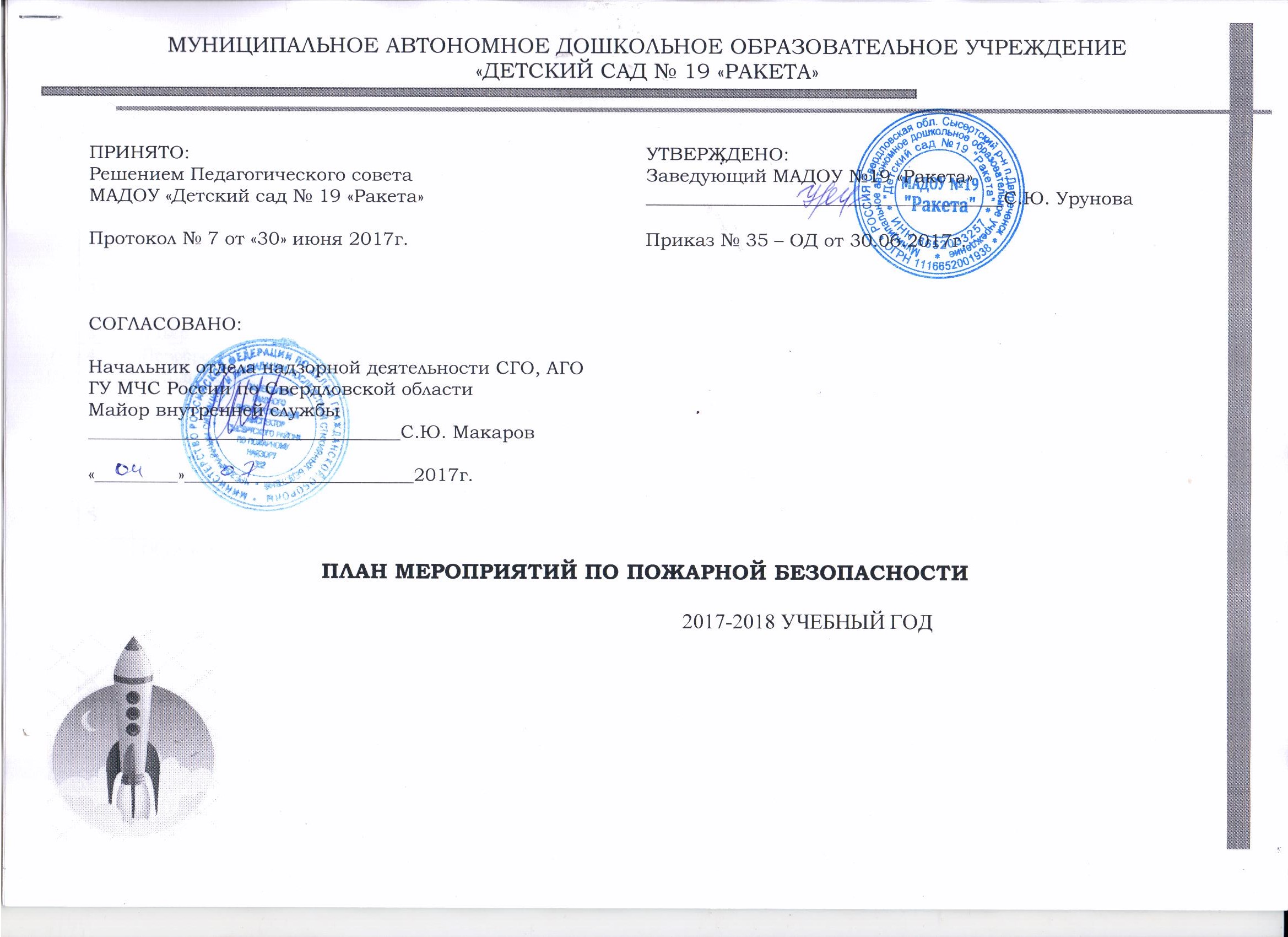 №МероприятияСрокОтветственныеАдминистративная деятельностьАдминистративная деятельностьАдминистративная деятельностьАдминистративная деятельность1Изучение нормативных документов по пожарной безопасности федерального и регионального уровнейПостоянноЗаведующий ДОУ2Разработка и утверждение локальных документов о мерах пожарной безопасности: - приказ о назначении ответственного лица  за пожарную безопасность в ДОУ; - приказ об установлении противопожарного режима в ДОУ; приказ о проведении мероприятий по обучению сотрудников ДОУ мерам пожарной безопасности.АвгустЗаведующий ДОУ2 Разработка «Плана эвакуации людей при пожаре из здания», опознавательных знаков  в соответствии с требованиями ПБАвгустЗаведующий ДОУЗам.зав. по АХР3Утверждение инструкций  по ПБ  на учебный годАвгустЗаведующий ДОУ4Приобретение дидактических игр, демонстрационных и наглядных пособий, методической, специальной, детской художественной литературы по правилам ПБВ течение годаЗаведующий ДОУЗам. зав по АХРВзаимодействие с сотрудникамиВзаимодействие с сотрудникамиВзаимодействие с сотрудникамиВзаимодействие с сотрудниками1Проведение противопожарных инструктажей с работниками ДОУАвгуст, февральЗаведующий ДОУЗам.зав. по АХР2Практическое занятие с воспитанниками и работниками по отработке плана эвакуации в случае возникновения пожара1 раз в кварталЗаведующий ДОУЗам.зав. по АХР3Проведение внепланового инструктажа в связи с организацией массовых мероприятийПо фактуЗаведующий ДОУ Зам.зав. по АХР4Обучение пожарно – техническому минимуму персонала ДОУ (с приглашением представителя пожарной части п.Двуреченск)СентябрьЗаведующий ДОУЗам.зав. по АХР5Контроль соблюдения требований пожарной безопасности:  соблюдение противопожарного режима  соблюдение правил пожарной безопасности при проведении массовых мероприятий;  содержание территории;  содержание здания, помещений ДОУ и путей эвакуации;  содержание электроустановок;  содержание сетей противопожарного водоснабжения;  учет и использование первичных средств пожаротушения в ДОУ;  содержание пожарной сигнализации;В течение года Заведующий ДОУ Зам.зав. по АХР6Проведение практических занятий по отработке плана эвакуации в случае возникновения пожараОктябрь, апрельЗаведующий ДОУЗам.зав. по АХР7Проверка работоспособности внутренних пожарных кранов на водоотдачу с перекаткой на новую складку рукавов (с составлением акта)2 раза в годЗаведующий ДОУЗам.зав. по АХР8Проверка исправности наружного освещения, электрических розеток, выключателей, техническое обслуживание электросетейПостоянноЗаведующий ДОУЗам.зав. по АХР9Проверка сопротивления изоляции электросети и заземления оборудованияВ течение годаЗаведующий ДОУЗам.зав. по АХР10Проверка исправности наружных пожарных лестниц и проведение испытания их на прочностьАвгустЗаведующий ДОУЗам.зав. по АХР11Проверка работоспособности огнетушителей (замена)В течение годаЗаведующий ДОУЗам.зав. по АХР12Консультации:  Основы пожарной безопасности  Эвакуация детей из загоревшегося здания  Средства пожаротушения  Обеспечение безопасности ребенка: дома и в общественных местахОктябрьДекабрьФевральАпрельЗаведующий ДОУЗам.зав. по АХР13Участие в конкурсах различного уровня на противопожарную тематикуПо графику Зам.зав. по УВРПедагогиВоспитанникиВзаимодействие с детьмиВзаимодействие с детьмиВзаимодействие с детьмиВзаимодействие с детьми1Беседы:  Осторожно – электроприборы!  Кухня-не место для игр!  Детские шалости с огнём Пуст ёлка новогодняя нам радость принесёт Пожарный – герой, он с огнём вступает в бой  Опасные предметы  Друзья и враги  Пожар в квартире   Знаешь сам – расскажи другомуСентябрь Октябрь Ноябрь Декабрь  ЯнварьФевраль  Март Апрель МайВоспитатели 2Подвижные игры:  Огонь в очаге  Вода и огонь  Кто быстрее потушит пожарВ течение годаИнструктор по ФИЗОВоспитатели 3Сюжетные игры:  Служба спасения  Мы - пожарные  Один дома В течение годаВоспитателиМузыкальный руководитель4Художественная литература:  Э.Успенский «Про Веру и Анфису. История 7» Г.Н. Цыферов «Жил на свете слоненок»  В.Драгунский «Пожар во флигеле, или подвиг во льдах»  Л. Толстой «Пожарные собаки»  Загадки, пословицы, поговорки, стихи В течение годаВоспитатели5Дидактические игры:  Назови причины пожара  Сложи картинку  Служба спасения: 01, 02, 03  Горит – не горит  Хорошо- плохо  Бывает – не бываетВ течение годаВоспитатели6Оформление выставки детских рисунков «Не шути с огнем»НоябрьЗам.зав по АХРВоспитатели 7Практические занятия с детьми по формированию навыков поведения в пожароопасной ситуации (с приглашением представителя пожарной части)1 раз в кварталЗам. зав.по ВМР  медсестра Воспитатели8Тематический досуг:  «Не шути с огнем»  «Пожарные – люди отважные» (спортивный)НоябрьАпрельМузыкальный руководитель 9Экскурсии и целевые прогулки:  В пожарную часть п.Двуреченск  В прачечную – знакомство с электроприборами  В магазин электробытовой техники В течение годаЗам. зав.по ВМР Воспитатели ст. и под. групп Пожарная часть10Учебная тренировка.  Обыгрывание ситуации возгорания в здании. Отработка согласованности действий персонала во время условного пожара.ОктябрьАпрельЗаведующий ДОУПожарная часть п.Двуреченск11Проект «Азбука пожарной безопасности»Январь-февральВоспитателиДетиРодителиРабота с родителямиРабота с родителямиРабота с родителямиРабота с родителями1Оформление стендов в группах «Опасные ситуации дома и в детском саду»2 раза в годВоспитатели2Обновление информационных стендов и уголков безопасности  с консультациями в коридорах и холлах детского сада 1 раз в месяцЗам.зав. по УВРЗам.зав. по УВР3Консультации:  Опасные игры Внимание: эти предметы таят опасность!   Что должен знать каждый ребёнок  Правила поведения при пожаре в местах массового скопления людей  Первая помощь при ожоге В течение годаВоспитатели Ст. медсестра Представитель пожарной части4Освещение тем по пожарной безопасности на групповых родительских собраниях, сайте ДОУ 1 раз в годВоспитателиЗам.зав. по УВР5Проект «Азбука пожарной безопасности»Январь-февральВоспитателиДетиРодители